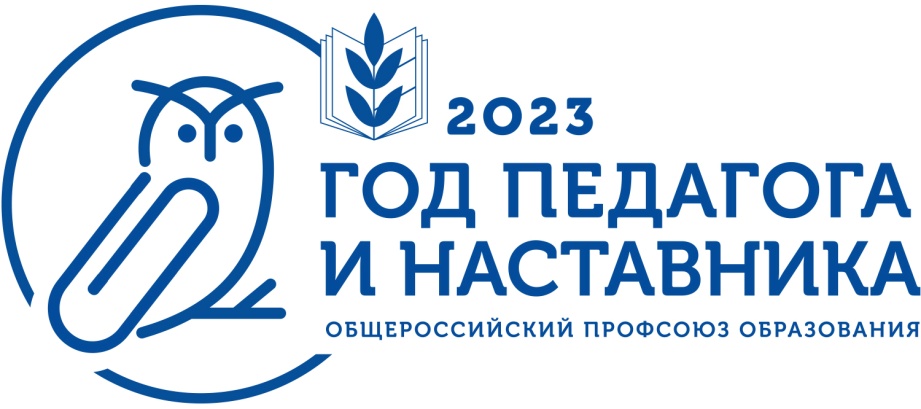 ПЛАНмероприятий первичнойпрофсоюзной организацииМБОУ «Головчинская СОШ с УИОП»по проведению в 2023 году тематического года«Год педагога и наставника»Введение. В соответствии с Указом Президента Российской Федерации Владимира Владимировича Путина № 401 от 27 июня 2022 года 2023 год в России объявлен Годом педагога и наставника. Год педагога и наставника проводится с целью признания особого статуса представителей профессии, в том числе осуществляющих наставническую деятельность. Рассмотрев информацию о принципах определения и ключевых направлениях тематического года, реализуемых в соответствии с планом основных федеральных мероприятий, которые пройдут на территории России в 2023 году, Исполнительный комитет Общероссийского Профсоюза образования объявил 2023 год в Общероссийском Профсоюзе образования Годом педагога и наставника, утвердил символику тематического Года (постановление Исполнительного комитета Общероссийского Профсоюза образования № 14-5 от 28 ноября 2022 года). Распоряжением Председателя Общероссийского Профсоюза образования № 2 от 11 января 2023 года утверждён примерный план мероприятий тематического Года педагога и наставника в Общероссийском Профсоюзе образования.          2.Постановлением президиума Белгородской региональной организации Общероссийского Профсоюза образования № 14 от 27 января 2023 года утверждён примерный план мероприятий тематического года «Педагога и наставника».Исходя из этого, разработан План мероприятий первичной профсоюзной организации МБОУ «Головчинская СОШ с УИОП» по проведению в 2023 году тематического Года «Педагога и наставника».        3.План мероприятий первичной профсоюзной организации МБОУ «Головчинская СОШ с УИОП» по проведению в 2023 году тематического Года « Год педагога и наставника».Мероприятия первичной профсоюзной организации МБОУ «Головчинская СОШ с УИОП» по проведению в 2023 году тематическогоГода «Педагога и наставника».* Примечание:1) организация и проведение всех мероприятий будет зависеть от эпидемиологической ситуации и  окружающей ситуации;2) в плане возможны изменения и дополнения. Мероприятия могут дополняться первичной организацией Профсоюза с учётом плана территориальной профсоюзной организацией, местных условий и реальных возможностей их выполнения.Председатель первичной профсоюзной организации МБОУ «Головчинская СОШ с УИОП»	О.Г. Гриненко№ п/пМероприятиеОтветственныеСрокиРазработка и утверждение плана мероприятий первичной профсоюзной организаций  школы председатель профкомаянварьИнформирование членов первичной профсоюзной организации о задачах и мероприятиях тематического Годапредседатель профкомаянварьСоздание и ведение на сайте школы рубрики «Год педагога и наставника» от профсоюзной организации школыинформационный комитет профкомавесь периодУчастие в Федеральной бонусной программе  Profcardsсекретарь профкомавесь периодУчастие в семинарах, вебинарах, конференцияхпредседатель профкомапо мере необходимостиУчастие в педсоветах, совещаниях, аттестационных комиссияхпредседатель профкомапо мере необходимостиАнализ, экспертиза и регистрации и доп. соглашений к Коллективному договору школыпредседатель профкомапо мере необходимостиУчастие в видео- фоточеллендже в социальных сетях «Мой наставник»информационный комитет профкомавесь периодУтверждение графика отпусковпредседатель профкомаянварь-февральУчастие во Всероссийском конкурсе  Профсоюзный репортёр» в газете «Мой  профсоюз» по тематике Года «Год педагога и наставника».секретарь профкомавесь периодСоставление финансовой отчетности секретарь профкомаежемесячноПоздравление юбиляровчлены профкомаянварь-декабрьОрганизация профсоюзного катания на коньках «Профсоюзный Аксель»культурно- массовый комитет профкомаянварьУчастие в открытой Всероссийской массовой лыжной гонке «Лыжня России – 2023»культурно- массовый комитет  профсоюзафевральПоздравление с Днем Защитника Отечествакультурно-массовый комитет профкомафевральПроведение спортивных командных игр совместно с обучающимися школы, посвященных Дню Защитника Отечествакультурно-массовый комитет профкомафевраль Поздравление с Международным Женским днём культурно-массовый комитет профкомамартУчастие во Всероссийской онлайн-акции (челлендже в социальных сетях) «Читаем Ушинского», посвящённой 200-летию К.Д. Ушинскогоинформационный комитет профкомамартСдача норм ГТОкультурно-массовый комитет профкомамартПразднование Дня обслуживающего персоналакультурно-массовый комитет профкомамартУчастие во Всероссийской эстафете Здоровьякультурно-массовый комитет профкома7 апреляУчастие в областном спортивном мероприятии«Профсоюзный боулинг» среди сборных команд территориальных организаций Профсоюза работников народного образования и науки РФкультурно-массовый комитет профкомаапрельПраздник Трудапредседатель профкома1 МаяУчастие в акции «Бессмертный полк»председатель профкома9 маяУчастие в акции «Волна памяти»председатель профкома9 мая, 7 августаУчастие в проведении профсоюзного сплава на байдаркахкультурно-массовый комитет профкомаиюльУчастие команды первичной профсоюзной организации школы в  Спартакиаде трудовых коллективов Грайворонского городского округапредседатель профкомапо плану территориальной организации профсоюзаУчастие в приемке школы к новому учебному годупредседатель профкомаиюльУчастие в едином дне «Велопрогулка с профсоюзом»культурно-массовый комитет профкомаавгустОрганизация и привлечение членов профсоюзной организации к занятиям спортом в различных спортивных секциях на базе школы и ФОКакультурно-массовый комитет профкома сентябрьУчастие в акции пешком за здоровьем «Скандинавская ходьба»культурно-массовый комитет профкомасентябрь-октябрьСогласование стимулирующих выплат председатель профкомасентябрьУчастие  в акции «Телеграмма любимому учителю»председатель профкомасентябрьПразднование Дня дошкольного работникакультурно-массовый комитет профкомасентябрьПразднование Дня Учителякультурно-массовый комитет профкома5 октябряУчастие во Всероссийской акции «Рожденные в СССР». Чествование народных учителей и педагогических династий школы.председатель профкома5 октябряУчастие в акции «За достойный труд»председатель профкома7 октябряПодготовка материалов для общероссийского тематического журнала «Профсоюз – территория здоровья»секретарь профкомаоктябрь-ноябрьПроверка и согласование расписания уроков и режимных моментовпредседатель профкомасентябрьИспользование мероприятий в рамках тематического Года «Год педагога и наставника» для усиления мотивации профсоюзного членства в первичной профсоюзной организации.председатель профкомавесь периодУчастие в физкультурно-образовательном фестивале «Профсоюзное многоборье»культурно-массовый комитет профкоманоябрьПрофсоюзный фотофакт в рамках тематического Года «Год педагога и наставника»председатель профкоманоябрьПразднование Нового годакультурно-массовый комитет профкомадекабрьНаграждение профсоюзных активистов председатель профкомадекабрьПодведение итогов тематического Годапредседатель профкомадекабрьАнализ соблюдения социально-трудовых прав работников школыпредседатель профкомавесь периодРабота в интернет-пространстве: размещение материалов на сайте школы, в соц. сетях и печатных изданияхинформационный комитет профкомавесь периодУчастие в региональных мониторингах по вопросам работы профкома и профсоюзной организациипредседатель профкома, секретарь профкомавесь периодОсуществление контроля статьи доходов и расходовконтрольно-ревизионная комиссия профкомаежемесячноИнформирование членов профсоюза об отдыхе и оздоровлении по путевкам и турампредседатель профкомавесь период